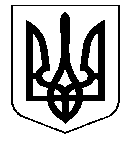                               проєкт  УКРАЇНАНОСІВСЬКА  МІСЬКА  РАДАНОСІВСЬКОГО  РАЙОНУ ЧЕРНІГІВСЬКОЇ  ОБЛАСТІВИКОНАВЧИЙ  КОМІТЕТР І Ш Е Н Н Я  _____ жовтня  2019 року       	   м. Носівка                                     № _____ Про впорядкування адресних реквізитів 	Відповідно до статті 30 Закону України «Про місцеве самоврядування в Україні»,   «Положення про порядок присвоєння та зміни поштових адрес об’єктам нерухомого майна на території Носівської міської ради», затвердженого рішенням виконавчого комітету міської ради від 25.10.2018 р.  № 321, розглянувши подані документи, виконавчий комітет міської ради            в и р і ш и в:1. 12/25 частинам житлового будинку, зареєстрованим: Ніжинський шлях, 1, м. Носівка, які належать Гордієнку Володимиру Андрійовичу  (Свідоцтво про право на спадщину за законом від 14.12.2011, серія ХХХ             № ХХХХ), присвоїти фактичні адресні реквізити: Ніжинський шлях, 1-А,               м. Носівка, як цілій частині житлового будинку.  2. Земельній ділянці площею 0,0408 га, зареєстрованій: Ніжинський шлях, 1/2, м. Носівка, кадастровий № ХХХХХХ, яка належить Гордієнку Володимиру Андрійовичу  (Державний акт на право власності на земельну ділянку від 16.11.2012, серія ХХ № ХХХХ), присвоїти фактичні адресні реквізити: Ніжинський шлях, 1-А, м. Носівка.  3. Контроль за виконанням рішення покласти на заступника міського голови з питань житлово – комунального господарства О. Сичова.Міський голова                                                                          В. ІГНАТЧЕНКО